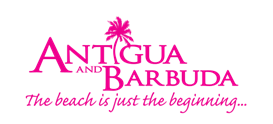 FOR IMMEDIATE RELEASE:ANTIGUA AND BARBUDA OFFERS COOL SUMMER SAVINGS ON DESTINATION EXPERIENCES WITH #WHATCOOLLOOKSLIKE PROMOTION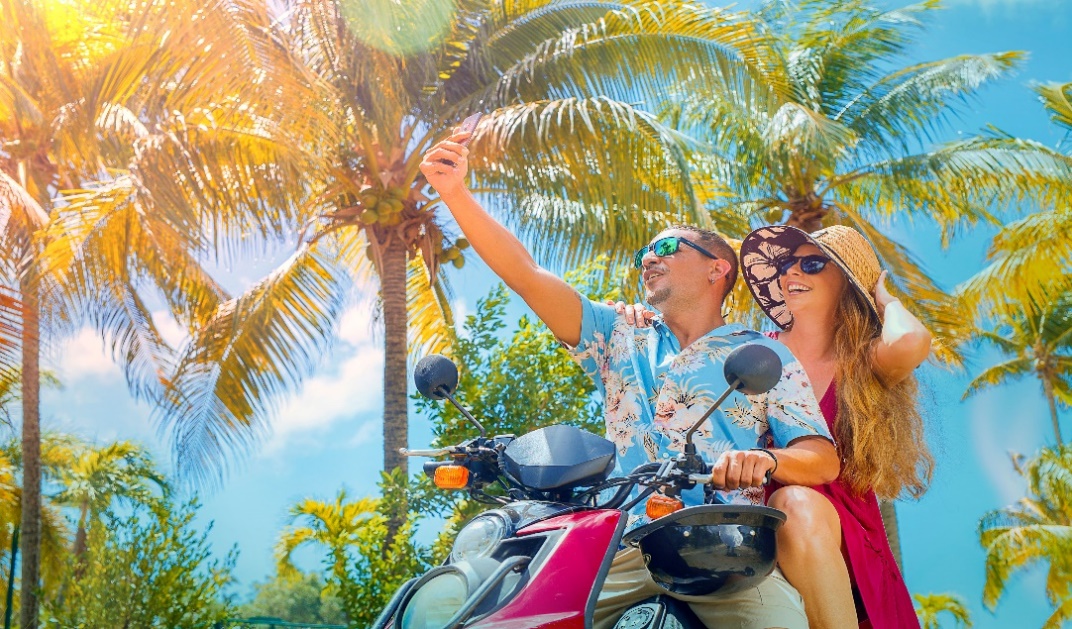 ST. JOHN’S, ANTIGUA (June 06, 2019) - The Antigua and Barbuda Tourism Authority’s new #WhatCoolLooksLike summer promotion allows travellers to Antigua and Barbuda to benefit from exceptional savings on some of the destination’s top accommodations, excursions, restaurants and attractions, when they visit Antigua and Barbuda this summer.Visitors are invited to take advantage of these cool and exciting summer experiences on offer in Antigua and Barbuda, during the campaign period from May 1 – October 31, 2019:Catherine’s Café Summer SpecialLocated on the stunning Pigeon Point beach, Catherine’s Café offers classical French cuisine with province style influences and local ingredients. Enjoy a three-course dinner and a glass of wine for only US$38, all summer long at Catherine’s café. For more information contact: (268)-460-5050 or go to www.catherines-cafe.comSheer Rocks Summer SpecialPoised artfully on the edge of a remarkable sunset facing bluff and terraced in a Cliffside, protruding over the rocks of Ffryes Bay, Sheer Rocks is one of the most beautiful and must-visit dining spots and experiences in Antigua. The restaurant located within Coco Bay, will have you in a swoon over the shimmering sea views and flavourful, thoughtfully executed food and top-notch cocktails.  Pay only US$48 for a jug of sangria and four tapas dishes. For more information go to: www.sheer-rocks.comAntigua Rainforest Canopy Tour“Experience the thrill of zipping through the rainforest”. An exhilarating tour for everyone and their family, while visiting our beautiful island of Antigua.  The Antigua Rainforest Canopy tour is offering a summer cool special for the full course or the 12+1 course, with adults paying EC$100 and children EC$50 for either tour. For more information go to:  www.antiguarainforest.comAntigua VIP Tour Summer DiscountOffering highly personalized luxury land-based tours in a comfortable air-conditioned environment on the beautiful island of Antigua. Save 10% on any of the platinum tours, gold tours and silver tours this summer. For more information go to: antiguavipsafaritours.vpweb.comHorseback Riding With Rendezvous AntiguaThis relaxing and scenic horseback ride allows you to explore beautiful beaches and Antigua’s historic past.  You will view the Caribbean Sea and feel its breeze as you make your way across land and beach to historic Fort James built in 1739. A return ride along the Caribbean white sand beaches brings you back to Runaway Beach, over ¾ miles of white sand beach fringed with coconut trees and clear Caribbean Sea.  Offering adults, a price of EC$130 and children EC$100. For more information call Rendezvous Antigua at (268)480-1007 or (268) 480-1008.Segway Tour Summer Special With Rendezvous AntiguaExplore Antigua’s historic Fort James and beaches using the Segway PT. You’ll be amazed at how easy it is to maneuver this phenomenon of motion as it carries you through to the 17th century-built fort where a spectacular sight of the Caribbean Sea awaits. After conquering the fort, embark on an adventure cruising by beach parks, fruit trees and miles of beach on your zero emission Segway as knowledgeable and fun guides fill you in on interesting facts about the area. Pay a rate of only EC$100.  For more information call Rendezvous Antigua at (268)480-1007 or (268) 480-1008.Walking Tour Of St. John’s City With Rendezvous AntiguaGently sloping to the sea, St. John’s City gives a strong sense of old-world charm and elegance. The walking tour complete with a Whisper radio system encompasses historical buildings, churches, monuments, private residences and shops boasting West Indian Vernacular styles of architecture. Be a part of the buzz as you explore the bustling fruit and fish markets and then make a final stop at the Museum of Antigua and Barbuda. The summer promotion offers adults and children, a price of EC$50. For more information call Rendezvous Antigua at (268)480-1007 or (268) 480-1008.Adventurous Hike Summer SpecialA unique way of meeting your adventurous expectations! Take advantage of Adventurous Hikes’ summer promotion with 15% discount on any of their 3 hikes, whether it is the iconic Pillars of Hercules, Antigua’s highest point, Mount Obama, or the scenic Hawksbill beach for the low price of US$65 for any 3 trails. For more information call (268) 771-6282 or (268) 764-2448 or go to: www.adventuroushikes.comBest of Books Summer Holiday SpecialThe Best of Bookstore is offering 20% off two of Joanne C. Hillhouse’s books this summer, while stocks last! You can find Musical Youth for vacationing adults and young adults. Also find “Lost” a Caribbean Sea adventure/ “Perdida” una aventura en el mal Caribe (Spanish Ed.)-for bedtime with your little one.  For more information email: bestofbooks@yahoo.com or visit: www.facebook.com/bestbooksanuAdmiral’s Inn Summer SpecialThe Admiral’s Inn and Gunpowder Suites, a boutique hotel with historic charm, casual elegance and friendly, personal service, located at Nelson’s Dockyard, English Harbour offers saving when you stay at the Inn this summer, with room rates as low as US$145 for 7 nights in the Standard Harbour view room. For more information and other room rates go to: www.admiralsinnantigua.comKeyonna Beach Summer DealsSituated on the beautiful Turner’s beach on the south-western coast of the island, Keyonna Beach, is a couples only all-inclusive Antigua resort unlike any other. This quaint boutique hotel offers a beach-front location with sweeping views of the colourful Caribbean Sea.  Save 20% on couple’s massages & private beach dinners. For more information go to: www.keyonnabeachresortantigua.comBarbuda RentalsBarbuda Rentals offers an exclusive line-up of island vehicle rentals for your stay in Barbuda! Offering summer cool daily rates of US$60 per day. For more information call (268) 721-9333, go to: www.barbudarentals.com  or visit them on their Facebook page: Barbuda Rentals as well as Instagram: @BarbudaRentals.Find more amazing #WhatCoolLooksLike summer offers on: www.visitantiguabarbuda.com###ABOUT ANTIGUA AND BARBUDAAntigua (pronounced An-tee'ga) and Barbuda (Bar-byew’da) is located in the heart of the Caribbean Sea. Voted the World Travel Awards 2015, 2016 and 2017 Caribbean’s Most Romantic Destination, the twin-island paradise offers visitors two uniquely distinct experiences, ideal temperatures year-round, a rich history, vibrant culture, exhilarating excursions, award-winning resorts, mouth-watering cuisine and 365 stunning pink and white-sand beaches - one for every day of the year. The largest of the Leeward Islands, Antigua comprises 108-square miles with rich history and spectacular topography that provides a variety of popular sightseeing opportunities. Nelson’s Dockyard, the only remaining example of a Georgian fort a listed UNESCO World Heritage site, is perhaps the most renowned landmark. Antigua’s tourism events calendar includes the prestigious Antigua Sailing Week, Antigua Classic Yacht Regatta, and the annual Antigua Carnival; known as the Caribbean’s Greatest Summer Festival. Barbuda, Antigua’s smaller sister island, is the ultimate celebrity hideaway. The island lies 27 miles north-east of Antigua and is just a 15-minute plane ride away. Barbuda is known for its untouched 17 mile stretch of pink sand beach and as the home of the largest Frigate Bird Sanctuary in the Western Hemisphere.  Find information on Antigua & Barbuda at: www.visitantiguabarbuda.com or  follow us on Twitter. http://twitter.com/antiguabarbuda  Facebook www.facebook.com/antiguabarbuda; Instagram: www.instagram.com/AntiguaandBarbuda For media enquiries, please contact:
Maria Blackman
Antigua and Barbuda Tourism AuthorityT: 1 (268) 562 7600/464-7601
E: maria.blackman@visitaandb.com